Row for the Red  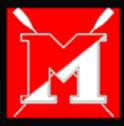 McLean Crew Ergathon  When: Saturday, February 10, 2024 10 a.m. – 2 p.m. Where: McLean CVS (1452 Chain Bridge Rd)Support our student athletes by donating to  McLean Crew!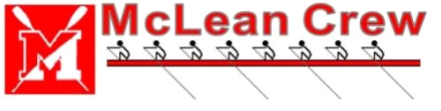 ERGATHON DONATION FORM Hand in this form with donations at practice on February 7th.Athlete Name: ________________________________ Print another copy of the form if you need more space. DIRECTIONS: ● Start seeking donations on 1/8/2024. ● Turn in all donations in a regular envelope, labeled with your name and “Erg-a-thon”. ● The envelope should contain all donations and this donation form. ● Please condense all cash received into a single check. For example, if five people give you $20 each, their information should be entered above, and before turning in your envelope with this form, write a check to "McLean Crew Club" for the $100 donated; whoever wrote the check then keeps the $100 cash. Direct Questions to the Ergathon Coordinator: Anne Butler - aejoslove5@gmail.com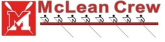 Additional Donations Form:SPONSOR Family Member? (Y/N)ADDRESS Mailing address, or email$ AMOUNTTOTAL AMOUNTTOTAL AMOUNTSPONSOR ADDRESSAMOUNTTotal AmountTotal Amount